Publish Your Self AssessmentYou will now attach and/or embed your self-assessment to the bottom of the blog post with the artifact you have chosen. You may choose to make this post private or public. After placing your artifact on a blog post, follow the instructions below.Categories - Self-AssessmentTags - Now tag your post using the tag that corresponds to the competency that you have written about. You can choose more than one. Please use lower case letters and be exact.#creativethinkingcc#communicationcc#criticalthinkingcc#socialresponsibilitycc#personalidentitycc#personalawarenessccUse the Add Document button located at the top of your post page and embed your self-assessment at the bottom of your blog post.Publish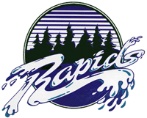 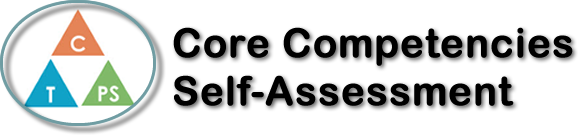 Name: Joseph D’AgostinoDate: April 8, 2022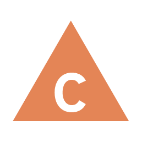 How does the artifact you selected demonstrate strengths & growth in the communication competency?In what ways might you further develop your communication competency?Self-ReflectionDescribe how the artifact you selected shows your strengths & growth in specific core competencies. The prompt questions on the left - or other self-assessment activities you may have done - may guide your reflection process.How did your thinking change throughout this unit about myths and misconceptions?Through this project, they were many instances where I had to change my perspective of being in French immersion to trying to understand what it looks like from the outside. I could start to understand how some could feel scared or intimidated when decided if a program like this is suitable for them. I could also see where the myths and misconceptions can come from and how they can affect your judgement. Describe the role of French Immersion in your personal identity.French Immersion is a huge part of who I am and how I express myself. It’s been with me my whole life and it is something that I hold close to my heart. I feel as if it became something essential in my life and I really could see myself without it. I look forward to finishing my high school experience with French Immersion.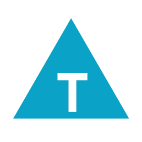 How does the artifact you selected demonstrate strengths & growth in the thinking competencies?In what ways might you further develop your thinking competencies?Self-ReflectionDescribe how the artifact you selected shows your strengths & growth in specific core competencies. The prompt questions on the left - or other self-assessment activities you may have done - may guide your reflection process.How did your thinking change throughout this unit about myths and misconceptions?Through this project, they were many instances where I had to change my perspective of being in French immersion to trying to understand what it looks like from the outside. I could start to understand how some could feel scared or intimidated when decided if a program like this is suitable for them. I could also see where the myths and misconceptions can come from and how they can affect your judgement. Describe the role of French Immersion in your personal identity.French Immersion is a huge part of who I am and how I express myself. It’s been with me my whole life and it is something that I hold close to my heart. I feel as if it became something essential in my life and I really could see myself without it. I look forward to finishing my high school experience with French Immersion.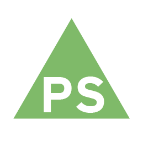 How does the artifact you selected demonstrate strengths & growth in the personal & social competencies?In what ways might you further develop your personal & social competencies?Self-ReflectionDescribe how the artifact you selected shows your strengths & growth in specific core competencies. The prompt questions on the left - or other self-assessment activities you may have done - may guide your reflection process.How did your thinking change throughout this unit about myths and misconceptions?Through this project, they were many instances where I had to change my perspective of being in French immersion to trying to understand what it looks like from the outside. I could start to understand how some could feel scared or intimidated when decided if a program like this is suitable for them. I could also see where the myths and misconceptions can come from and how they can affect your judgement. Describe the role of French Immersion in your personal identity.French Immersion is a huge part of who I am and how I express myself. It’s been with me my whole life and it is something that I hold close to my heart. I feel as if it became something essential in my life and I really could see myself without it. I look forward to finishing my high school experience with French Immersion.